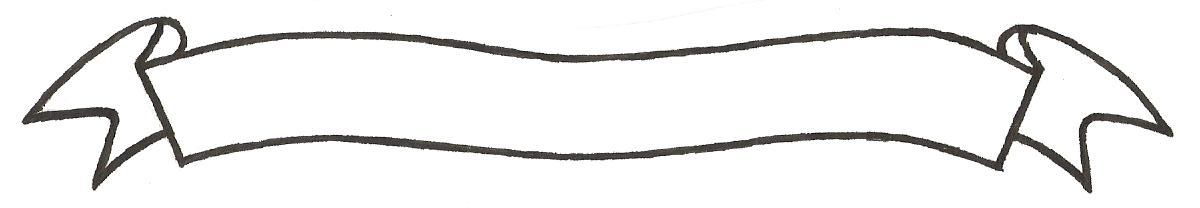 MERU UNIVERSITY OF SCIENCE AND TECHNOLOGYP.O. Box 972-60200 – Meru-KenyaTel: 020-2069349, 061-2309217. 064-30320 Cell phone: +254 712524293, +254 789151411Fax: 064-30321Website: www.must.ac.ke  Email: info@must.ac.keUniversity Examinations 2015/2016FOURTH YEAR SECOND SEMESTER EXAMINATION FOR THE DEGREE OF BACHELOR OF SCIENCE IN PUBLIC HEALTHHPP 3451:  PROJECT PLANNING MANAGEMENT AND STRATEGIC LEADERSHIPDATE: AUGUST 2016						     	TIME: 2 HOURSINSTRUCTIONS:  Answer question one and any other two questions.QUESTION ONE (30 MARKS)Differentiate between the following types of risks.Participation and currency risk  					(2 marks)Off-take risk and force majeure risk  					(2 marks)Outline four roles performed by project review group  			(4 marks)Briefly discuss the rationale for project baseline studies and situational analysis.  												(4 marks)Highlight the main components of project management  			(3 marks)Describe three ways in which project ideas can be generated  		(3 marks)Show any four features of projects that distinguish them from other activities  												(4 marks)Describe four deficiencies of a Project Proposal that may limit funding from donor agencies.  									(4 marks)Describe any four types of plans formulated during project design  		(4 marks)QUESTION TWO (20 MARKS)Describe the steps followed when designing a project monitoring and evaluation system.  												(10 marks) Many government sponsored projects fail due to both extrinsic and intrinsic factors.  Describe the causes of project failure.  						(10 marks)QUESTION THREE (20 MARKS)Using well labeled illustrations describe the project cycle 			(10 marks)Discuss the salient principles that guide project management  		(10 marks)QUESTION FOUR (20 MARKS)Discuss the underlying differences between projects and programmes  	(10 marks)Describe the process of project risk management  				(10 marks)